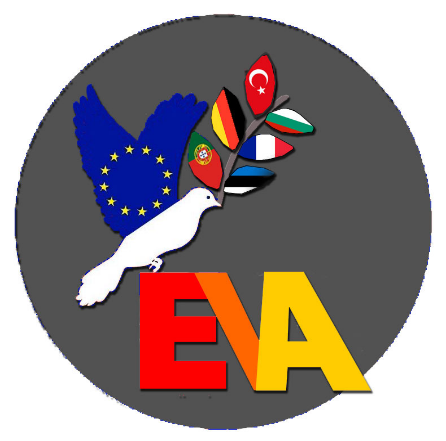 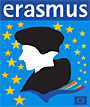 We, the members of the school community,are convinced that differences are opportunitiesand everybody should have the freedomto express their individuality.We promise to do our bestto treat each other with fairness and respect.We value and protect everybody´s human dignityand the human rights.We will encourage everybodyto have faith in their abilitiesand make sure that others can trust us.These common values make us partof a big family of European schools. 